Demande de prise en charge des frais supplémentaires pour des mesures de construction des constructions protégées et des abris pour biens culturels selon la LPPCi
Canton	     	N° de la construction	     Objet, n°	     			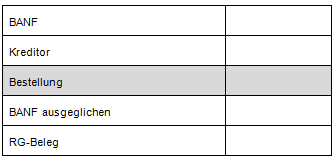 Commune, n°	     	Commune
où est situé l’objet	     	Adresse de l’objet	     Propriétaire	     Type de la con-
struction ou genre de mesure	     
Décision:
I. Estimation provisoire des frais supplémentaires (devis)Proposition du requérant 	Fr.	     	Date 	     	Signature	     Proposition du canton	Fr.	     	Date 	     	Signature	     Décision de la Confédération	Fr.	     	Date 	     	Signature	     Réservation du crédit d'engagement. Le montant définitif des frais supplémentaires sera fixé lors du décompte final.II. Acomptes (Aperçu des acomptes déjà versés)Acompte 1 	Fr.	     	Date 	     	Signature	     Acompte 2	Fr.	     	Date 	     	Signature	     Acompte 3	Fr.	     	Date 	     	Signature	     Acompte 4	Fr.	     	Date 	     	Signature	     Décision
III. Fixation du montant définitif des frais supplémentaires (décompte final)Proposition du requérant	Fr.	     	Date	     	Signature	     Proposition du canton	Fr.	     	Date 	     	Signature	     Décision de la Confédération	Fr.	     ./. Acomptes versés	Fr.	     Solde	Fr.	     	Date	     	Signature	     Voies de recours:La présente décision peut faire l'objet d'un recours dans les 30 jours à compter de sa notification, qui sera adressé au Tribunal administratif fédéral, case postale, 9023 Saint-Gall.Le mémoire de recours doit indiquer les conclusions, motifs et moyens de preuve et porter la signature du recourant/de la recourante ou celle de sa représentation légale. La présente décision et les pièces invoquées comme moyens de preuve doivent être jointes, pour autant que le recourant/la recourante en dispose..Numéro de dossier: 619-3Berne, le 11.02.2021